 中国北京国际科技产业博览会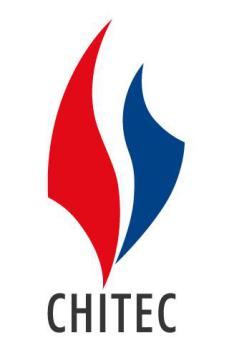 京津冀协同发展产业合作平台推介会邀请函各有关单位：第21届中国北京国际科技产业博览会将于2018年5月17日-20日举行。为进一步贯彻落实京津冀三省市共同起草的《关于加强京津冀产业转移承接重点平台建设的意见》，宣传推广一批优势突出、特色鲜明、配套完善、承载能力强、发展潜力大的协同创新和产业合作平台，提升平台吸引力和人气，北京市、天津市、河北省三地协同办将首次联合以展示京津冀协同发展产业合作成果为主题，参加2018年中国北京国际科技产业博览会，期间将于5月18日（下午14:00-17:00）在中国国际展览中心综合楼226会议室举办京津冀协同发展产业合作平台推介会。现将推介会具体议程介绍如下：一、组织机构主办单位：北京市推进京津冀协同发展领导小组办公室             天津市京津冀协同发展领导小组办公室          河北省推进京津冀协同发展工作领导小组办公室二、时间2018年5月18日（周五）下午2:00-5:00三、地点中国国际展览中心（老馆）办公楼226会议室（北京市朝阳区北三环东路6号）。四、推介会主题共筑产业合作平台  打造创新发展高地五、参加单位北京市相关企业六、会议内容2:00-2:05   主持人介绍到会嘉宾2:05-2:10   天津市有关部门领导致辞2:10-2:15   河北省有关部门领导致辞2:25-5:00   重点平台推介环节（部分推介平台如下）1.天津经济技术开发区2.天津滨海-中关村科技园3.天津和平海河南京路楼宇发展带4.天津河东金贸产业园5.天津西青南站科技商务区6.天津宝坻京津中关村科技城7.天津武清区8.天津静海团泊健康产业园9.天津宁河未来科技城京津合作示范区10.张家口高新技术产业开发区11.承德高新技术开发区12.唐山曹妃甸协同发展示范区13.秦皇岛北戴河生命健康产业创新示范区14.沧州高新技术产业开发区15.衡水高新区16.保定·中关村创新中心17.邢台经济开发区18.邯郸冀南新区19.北京·沧州渤海新区生物医药产业园20.张北云计算产业基地21.滦南(北京)大健康产业园我们诚挚地邀请您出席会议，请将有关参会回执（附后）于2018年5月15日前反馈。北京市推进京津冀协同发展领导小组办公室                                2018年5月10日（联系人：王以恒；联系电话：15210416731，66415588-0574；邮箱：jingjinji2018@163.com）附件1：参会回执表参会单位名称参会人员联系方式姓名：                职务：            手机：邮箱：参会人员联系方式姓名：                职务：            手机：邮箱： 参会人员联系方式公司电话：                  传真：网址：单位地址：企业行业主要产品服务简介企业类别央企  国企  民企  外企 其他对接需求